ЦЕНТР ТВОРЧЕСТВАул. Гагарина, 34/1ПРОВОДИМ выходные ВМЕСТЕ!!!7 октября 11.00 Танцевальная  программа «DANСE-марафон»14 октября 9.30Мастер-класс по живописи в технике пуантилизма «Гармония»Мастер-класс по флористике «Осенний букет»11.00Танцевально-игровая программа «Все начинается с семьи»21 октября 11.00Познавательный квест  «Волшебный Клуб-ОК»28 октября 11.00Спортивный праздник«Будь спортивным и здоровым»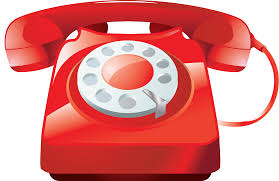                   Контактный телефон 4-76-80                   цена билета: 2 руб. 90 коп.